1. «Пальчиковая гимнастика»У жирафов пятна, пятна, пятна, пятнышки везде.На лбу, ушах, на шее, на локтях,На носах, на животах, на коленях и носках.У слонов есть складки, складки, складки, складочки везде.На лбу, ушах, на шее, на локтях,На носах, на животах, на коленях и носках.У котяток шёрстка, шёрстка, шёрстка, шёрсточка везде.На лбу, ушах, на шее, на локтях,На носах, на животах, на коленях и носках.2.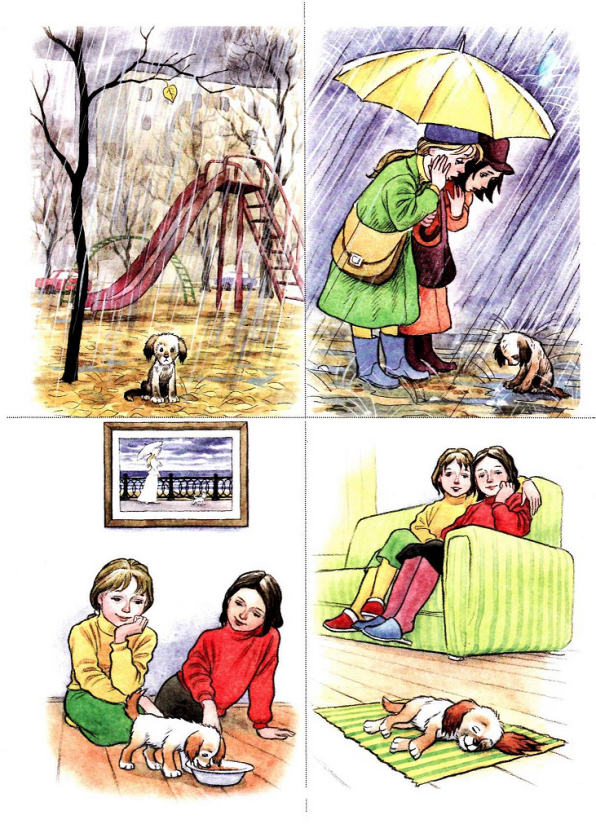 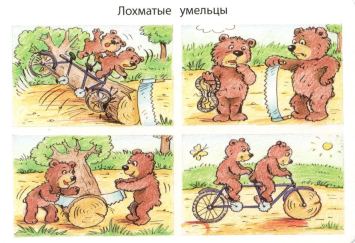 3.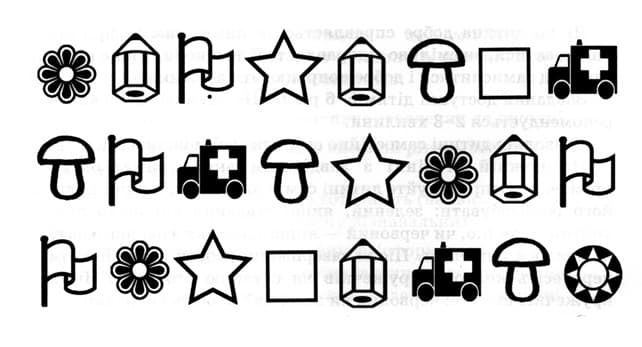 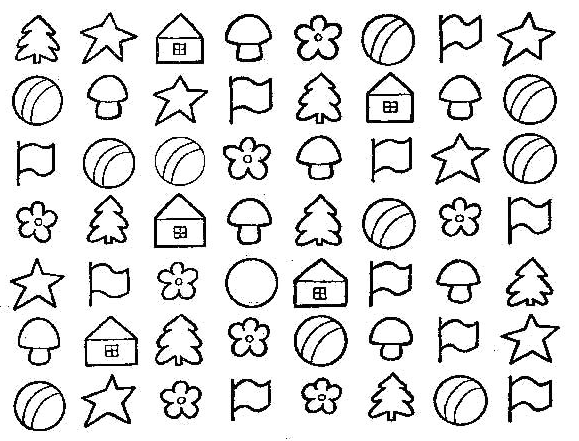 